19.02.2019 Экспертные заключения, предложения к проекту направлять в администрацию муниципального образования поселок Боровский в течение 7 дней до 26.02.2019 (в течение 7 дней со дня размещения проекта – 19.02.2019) по адресу: п. Боровский, ул. Островского, д.33, 2 этаж, кабинет 3 (приемная)  и по электронной почте: borovskiy-m.o@inbox.ruПроект постановления «Об утверждении положения о порядке формирования, ведения и обязательного опубликования перечня муниципального имущества, находящегося в собственности муниципального образования поселок Боровский, предоставляемого во владение и (или) пользование субъектам малого и среднего предпринимательства и организациям, образующим инфраструктуру поддержки субъектов малого и среднего предпринимательства, а также порядке и условиях предоставления в аренду включенного в него муниципального имущества»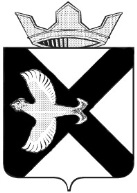 АДМИНИСТРАЦИЯ Муниципального  образования поселок  БоровскийПОСТАНОВЛЕНИЕ_________ 2019 г.				              		         № ____рп.БоровскийТюменского муниципального районаВ соответствии с Федеральным законом от 24.07.2007 N 209-ФЗ "О развитии малого и среднего предпринимательства в Российской Федерации", Федеральным законом от 26.07.2006 N 135-ФЗ "О защите конкуренции", решением Боровской поселковой Думы от 16.06.2011 N 101 "Об утверждении Положения о порядке управления и распоряжения муниципальной собственностью муниципального образования поселок Боровский", на основании Устава муниципального образования поселок Боровский:1. Утвердить Положение о порядке формирования, ведения и обязательного опубликования перечня муниципального имущества, находящегося в собственности муниципального образования поселок Боровский, предоставляемого субъектам малого и среднего предпринимательства и организациям, образующим инфраструктуру поддержки субъектов малого и среднего предпринимательства, согласно приложению 1 к настоящему постановлению.2. Утвердить Положение о порядке и условиях предоставления в аренду муниципального имущества из перечня муниципального имущества, находящегося в собственности муниципального образования поселок Боровский, предоставляемого субъектам малого и среднего предпринимательства и организациям, образующим инфраструктуру поддержки субъектов малого и среднего предпринимательства, согласно приложению 2 к настоящему постановлению.3. Утвердить перечень социально значимых и приоритетных видов деятельности, осуществляемых субъектами малого и среднего предпринимательства, согласно приложению 3 к настоящему постановлению.4. Постановление администрации муниципального образования поселок Боровский  от 22.06.2017 №103 "Об утверждении Порядка формирования, ведения и опубликования перечня муниципального имущества, предоставляемого во владение и (или) пользование субъектам малого и среднего предпринимательства " признать утратившим силу.5. Опубликовать настоящее постановление на официальном сайте муниципального образования поселок Боровский в информационно-коммуникационной сети "Интернет".6. Настоящее постановление вступает в силу со дня его официального опубликования.		7.   Контроль за выполнением настоящего постановления возложить на заместителя главы сельского поселения по экономике, финансированию и прогнозированию.Глава муниципального образования                                         С.В.СычеваПриложение 1к постановлению администрациимуниципального образования поселок Боровскийот _________2019 №_____Положение о порядке формирования, ведения и обязательного опубликования перечня муниципального имущества, находящегося в собственности муниципального образования поселок Боровский, предоставляемого субъектам малого и среднего предпринимательства и организациям, образующим инфраструктуру поддержки субъектов малого и среднего предпринимательстваРаздел I ОБЩИЕ ПОЛОЖЕНИЯ1. Настоящее Положение разработано в соответствии с Федеральным законом от 24.07.2007 N 209-ФЗ "О развитии малого и среднего предпринимательства в Российской Федерации" и определяет порядок работы администрации муниципального образования поселок Боровский (далее - Администрация) и ее структурных подразделений по формированию, ведению и опубликованию перечня муниципального имущества, находящегося в собственности муниципального образования поселок Боровский (далее - Перечень), предоставляемого во владение и (или) пользование субъектам малого и среднего предпринимательства и организациям, образующим инфраструктуру поддержки субъектов малого и среднего предпринимательства (далее - Субъекты).2. Деятельность по формированию, ведению и обязательному опубликованию перечня осуществляет Администрация.3. Перечень утверждается Администрацией и подлежит ежегодно обновлению в срок до 1 ноября текущего года.4. В Перечень включается имущество, находящееся в собственности муниципального образования поселок Боровский, закрепленное на праве хозяйственного ведения или оперативного управления, которое по своему назначению может быть использовано Субъектами для осуществления их уставной деятельности, не востребованное органами местного самоуправления для обеспечения осуществления своих полномочий, в том числе земельные участки (за исключением земельных участков, предназначенных для ведения личного подсобного хозяйства, огородничества, садоводства, индивидуального жилищного строительства), здания, строения, сооружения, нежилые помещения, оборудование, машины, механизмы, установки, транспортные средства, инвентарь, инструменты. В перечень включается имущество, соответствующее следующим критериям:а) имущество свободно от прав третьих лиц (за исключением права хозяйственного ведения, права оперативного управления, а также имущественных прав Субъектов);б) имущество не ограничено в обороте;в) имущество не является объектом религиозного назначения;г) имущество не является объектом незавершенного строительства;д) в отношении имущества не принято решение в установленном нормативными правовыми актами порядке о предоставлении его иным лицам;е) имущество не включено в прогнозный план приватизации муниципального имущества поселок Боровский;ж) имущество не признано аварийным и подлежащим сносу или реконструкции.5. В перечень не включаются земельные участки, предусмотренные подпунктами 1 - 10, 13 - 15, 18 и 19 пункта 8 статьи 39.11 Земельного кодекса Российской Федерации, за исключением земельных участков, предоставленных в аренду субъектам и организациям.Раздел II. ФОРМИРОВАНИЕ И ВЕДЕНИЕ ПЕРЕЧНЯОснованием для включения имущества в Перечень или исключения из Перечня является распоряжение Администрации, утверждающее данный Перечень или изменения, вносимые в него.Имущество, закрепленное на праве хозяйственного ведения или оперативного управления за муниципальным унитарным предприятием муниципального образования поселок Боровский, на праве оперативного управления за муниципальным учреждением муниципального образования поселок Боровский, по предложению указанных предприятий или учреждений включается в перечень на основании распоряжения Администрации.В предложении, предусмотренном абзацем первым настоящего пункта, указывается целевое использование имущества, необходимое для организации эффективной деятельности муниципального унитарного предприятия муниципального образования поселок Боровский, муниципального учреждения муниципального образования поселок Боровский, за которым имущество закреплено на праве хозяйственного ведения или оперативного управления.Согласование сделки на включение такого имущества в перечень по предложениям, предусмотренным абзацем первым настоящего пункта, осуществляется Администрацией в порядке, установленном законодательством для распоряжения таким имуществом.Изменение сведений о конкретном имуществе, включенном в перечень, производится на основании правоустанавливающих, правоподтверждающих и иных документов, содержащих характеристики имущества, позволяющие однозначно его идентифицировать (установить его количественные и качественные характеристики), а также информацию о передаче имущества в аренду (безвозмездное пользование) и об окончании срока соответствующего договора. Принятие отдельного распоряжения Администрацией об изменении сведений об имуществе не требуется.4. Рассмотрение предложений, указанных в пункте 2 раздела II настоящего Положения, осуществляется Администрацией в течение 10 календарных дней с даты его регистрации. По результатам рассмотрения предложения Администрацией принимается одно из следующих решений:а) о включении имущества, в отношении которого поступило предложение, в перечень;б) об отказе в учете предложения в случаях, установленных пунктом 5 раздела II настоящего Положения.В случае принятия решения об отказе в учете предложения Администрация в срок, установленный абзацем первым настоящего пункта, направляет лицу, представившему предложение, мотивированный ответ о невозможности включения имущества в перечень.5. Решение об отказе в учете предложений, указанных в абзаце первом пункта пункте 4, абзаце первом пункта 2 настоящего Положения, принимается в следующих случаях:а) имущество не соответствует критериям, установленным пунктом 4  раздела I настоящего Положения;б) имеются основания для исключения имущества из перечня, установленные пунктом 6 настоящего Положения;в) на дату принятия решения, предусмотренного пунктом 4 настоящего Положения, государственный кадастровый учет недвижимого имущества не осуществлен.в) имущество не подлежит включению в перечень в соответствии с пунктом 5 раздела I настоящего Положения;6. Администрация принимает решение об исключении имущества из перечня в случаях:списания;изменения количественных и качественных характеристик, в результате которого оно становится непригодным для использования по своему первоначальному назначению;возникновения потребности в данном имуществе для осуществления полномочий  органов местного самоуправления муниципального образования поселок Боровский, деятельности  муниципальных унитарных предприятий муниципального образования поселок Боровский, муниципальных учреждений муниципального образования поселок Боровский и осуществления иных муниципальных функций и услуг;принятие в установленном нормативными правовыми актами порядке решения, предусматривающего иной порядок распоряжения данным имуществом;прекращения по решению суда или в ином установленном законом порядке права муниципальной собственности поселок Боровский на имущество;- принятия Администрацией решения о передаче данного имущества в федеральную собственность, государственную собственность Тюменской области;- утраты или гибели имущества;- признания аукциона на право заключения договора аренды имущества несостоявшимся 2 раза подряд в силу отсутствия заявок;- возмездного отчуждения имущества в собственность Субъектов в соответствии с Федеральным законом от 22.06.2008 N 159-ФЗ "Об особенностях отчуждения недвижимого имущества, находящегося в государственной собственности субъектов Российской Федерации или в муниципальной собственности и арендуемого субъектами малого и среднего предпринимательства, и о внесении изменений в отдельные законодательные акты Российской Федерации" и в случаях, указанных в подпунктах 6, 8 и 9 пункта 2 статьи 39.3 Земельного кодекса Российской Федерации.7. Сведения об имуществе вносятся в перечень в следующей форме:<*> Для недвижимого имущества указывается: месторасположение и площадь.Для движимого имущества указываются основные технические характеристики объекта.<**> Не заполняется для имущества, находящегося в казне.Сведения об имуществе группируются в перечне по видам имущества (недвижимое имущество (в том числе единый недвижимый комплекс), движимое имущество).8. Включение имущества в Перечень, исключение из него, а также изменение сведений об имуществе производится путем внесения изменений в распоряжение Администрации об утверждении Перечня.9. Перечень, а также изменения, вносимые в перечень, направляются Администрацией в Департамент имущественных отношений Тюменской области, в сроки и порядке, установленные действующим законодательством.Раздел III. ОПУБЛИКОВАНИЕ ПЕРЕЧНЯ1. Ведение перечня осуществляется Администрацией в электронной форме.2.  Перечень, а также внесенные в него изменения и дополнения подлежат: а) обязательному опубликованию в средствах массовой информации - в течение 10 (десяти) рабочих дней со дня утверждения Перечня или изменений и дополнений в него; б) размещению на официальном сайте Администрации в информационно-телекоммуникационной сети "Интернет" (в том числе в форме открытых данных) - в течение 3 рабочих дней со дня утверждения.Приложение 2к постановлению администрациимуниципального образования поселок Боровскийот _________2019 №_____Положениео порядке и условиях предоставления в аренду (безвозмездное пользование) муниципального имущества из перечня муниципального имущества, находящегося в собственности муниципального образования поселок Боровский, предоставляемого субъектам малого и среднего предпринимательства и организациям, образующиминфраструктуру поддержки субъектов малого и среднегопредпринимательстваРаздел I. ОБЩИЕ ПОЛОЖЕНИЯ1. Настоящее Положение разработано в соответствии с Федеральным законом от 26.07.2006 N 135-ФЗ "О защите конкуренции", Федеральным законом от 24.07.2007 N 209-ФЗ "О развитии малого и среднего предпринимательства в Российской Федерации" и определяет порядок и условия предоставления в аренду (безвозмездное пользование) муниципального имущества из перечня муниципального имущества, находящегося в собственности муниципального образования поселок Боровский, предоставляемого субъектам малого и среднего предпринимательства и организациям (далее – Субъекты и организации), образующим инфраструктуру поддержки субъектов малого и среднего предпринимательства (далее - Перечень).Действие настоящего Положения не распространяется на отношения, возникшие в связи с предоставлением в аренду земельных участков, включенных в перечень имущества, предоставляемого Субъектам и организациям.2. Арендодателем имущества является:а) в отношении имущества, находящегося в казне муниципального образования поселок Боровский в лице Администрации;б) в отношении имущества, закрепленного на праве хозяйственного ведения или оперативного управления, - муниципальное предприятие, муниципальное учреждение, за которым имущество закреплено на соответствующем праве (далее – Уполномоченная организация).3. Заключение договора безвозмездного пользования муниципального имущества осуществляется без проведения торгов с организациями в порядке предоставления муниципальной преференции в соответствии с муниципальной программой «Основные мероприятия, направленные на развитие малого и среднего предпринимательства на территории муниципального образования поселок Боровский», без предварительного согласия антимонопольного органа.4. Заключение договора аренды имущества осуществляется:а) по результатам торгов (конкурса, аукциона) на право заключения договора аренды с субъектами в порядке, установленном федеральным законодательством;б) без проведения торгов с субъектами и организациями в порядке предоставления муниципальной преференции в соответствии с муниципальной программой «Основные мероприятия, направленные на развитие малого и среднего предпринимательства на территории муниципального образования поселок Боровский» без предварительного согласия антимонопольного органа.Раздел II. Перечень документов, представляемых в Администрацию, Уполномоченную организацию субъектами и организациями5. Субъекты и организации, заинтересованные в предоставлении имущества в аренду (безвозмездное пользование), представляют в соответствии с главами III, IV настоящего Положения в Администрацию, Уполномоченную организацию соответствующее заявление (приложения N 1, 2 к настоящему Положению) с приложением следующих документов:документ, подтверждающий полномочия лица, подписавшего заявление;доверенность представителя (в случае представления документов доверенным лицом).При представлении заявления организацией дополнительно к документам, указанным в абзацах втором, третьем настоящего пункта, прилагаются копии учредительных документов.В случае, предусмотренном частью 5 статьи 4 Федерального закона от 24.07.2007 N 209-ФЗ "О развитии малого и среднего предпринимательства в Российской Федерации", субъекты заявляют о соответствии условиям отнесения к субъектам малого и среднего предпринимательства.Раздел III. Порядок предоставления имущества в аренду субъектами организациям при заключении договоров аренды на новый срок6. По истечении срока действия договора аренды, имущество по которому было предоставлено в виде муниципальной преференции, заключение с субъектом или организацией договора аренды на новый срок осуществляется в соответствии с частью 9 статьи 17.1 Федерального закона от 26.07.2006 N 135-ФЗ "О защите конкуренции".7. Субъект или организация, заинтересованные в заключение договора аренды имущества на новый срок, предоставляют не позднее чем за 60 календарных дней до окончания срока такого договора в Администрацию, Уполномоченную организацию заявление (приложение N 1 к настоящему Положению) с указанием срока предоставления имущества в аренду. К заявлению прилагаются документы, предусмотренные пунктом 6 настоящего Положения.8. Заявление регистрируется Администрацией, Уполномоченной организацией в день поступления, на заявлении проставляется отметка о дате поступления заявления.9. Администрация, Уполномоченная организация в течение 10 календарных дней со дня получения заявления и документов, предусмотренных пунктом 7 настоящего Положения, принимает решение о предоставлении имущества в аренду на новый срок или решение об отказе в предоставлении имущества в аренду на новый срок и в течение 5 календарных дней со дня его принятия направляет почтовым отправлением заинтересованному субъекту или организации по адресу, указанному в заявлении, письменное извещение о принятом решении или вручает его под роспись указанным лицам.8. Решение об отказе в предоставлении имущества в аренду на новый срок принимается Администрацией, Уполномоченной организацией в случаях, предусмотренных частью 10 статьи 17.1 Федерального закона 26.07.2006 N 135-ФЗ "О защите конкуренции".8.1. В случае, если в соответствии с законодательством Российской Федерации на распоряжение имуществом, закрепленным на праве хозяйственного ведения или оперативного управления, требуется согласие собственника этого имущества, Уполномоченная организация в течение 5 рабочих дней со дня получения заявления и документов, предусмотренных пунктом 7 настоящего Положения, направляет в Администрацию, заявление о даче согласия на распоряжение имуществом, в порядке, установленном законодательством для распоряжения таким имуществом и направляет заинтересованному субъекту или организации письменное уведомление о приостановлении срока рассмотрения заявления.Уполномоченная организация в течение 5 календарных дней со дня получения решения о даче согласия на распоряжение имуществом либо решения об отказе в даче согласия на распоряжение имуществом принимает соответственно решение о предоставлении имущества в аренду на новый срок либо решение об отказе в предоставлении имущества в аренду на новый срок и направляет почтовым отправлением заинтересованному субъекту или организации по адресу, указанному в заявлении, письменное извещение о принятом решении или вручает его под роспись указанным лицам.9. Администрация не позднее 5 календарных дней со дня принятия решения о предоставлении имущества в аренду на новый срок обеспечивает в порядке, предусмотренном Федеральным законом от 05.04.2013 N 44-ФЗ "О контрактной системе в сфере закупок товаров, работ, услуг для обеспечения государственных и муниципальных нужд", осуществление закупки услуг по определению в соответствии с законодательством, регулирующим оценочную деятельность в Российской Федерации, величины месячной арендной платы за предоставляемое по договору аренды имущество.В случае, указанном в абзаце первом пункта 8.1 настоящего Положения, Уполномоченная организация не позднее 60 календарных дней со дня получения решения о даче согласия на распоряжение имуществом обеспечивает в порядке, предусмотренном Федеральным законом от 05.04.2013 N 44-ФЗ "О контрактной системе в сфере закупок товаров, работ, услуг для обеспечения государственных и муниципальных нужд", Федеральным законом от 18.07.2011 N 223-ФЗ "О закупках товаров, работ, услуг отдельными видами юридических лиц", осуществление закупки услуг по определению в соответствии с законодательством, регулирующим оценочную деятельность в Российской Федерации, величины месячной арендной платы за предоставляемое по договору аренды имущество. 10. В течение 5 рабочих дней со дня получения отчета оценщика и (или) результата кадастровых работ Администрация осуществляет подготовку и направляет подписанный договор аренды для подписания субъектом или организацией.10.1. В течение 5 рабочих дней со дня принятия решения о предоставлении имущества в аренду на новый срок либо в случае, указанном в абзаце втором пункта 9 настоящего Положения, со дня получения отчета оценщика и (или) результата кадастровых работ Уполномоченная организация осуществляет подготовку и направляет подписанный договор аренды имущества субъекту или организации.Раздел IV. Порядок предоставления имущества в аренду (безвозмездное пользование) в порядке предоставления субъектам и организациям муниципальной  преференции11. Право заключить договор аренды имущества, включенного в перечень, без проведения торгов имеют субъекты, осуществляющие социально значимые и приоритетные виды деятельности, и организации в случае, указанном в подпункте "б" пункта 4 настоящего Положения, и соответствующие условиям, которые  предусмотрены  муниципальной программой «Основные мероприятия, направленные на развитие малого и среднего предпринимательства на территории муниципального образования поселок Боровский».Право заключить договор безвозмездного пользования имуществом, включенным в перечень, без проведения торгов имеют организации в случае, указанном в пункте 3 настоящего Положения, соответствующие условиям, которые предусмотрены муниципальной программой «Основные мероприятия, направленные на развитие малого и среднего предпринимательства на территории муниципального образования поселок Боровский». 12. Субъект или организация, заинтересованные в предоставлении имущества в порядке предоставления муниципальной преференции, представляют в Администрацию, Уполномоченную организацию заявление (приложение N 2 к настоящему Положению) о предоставлении имущества в аренду (безвозмездное пользование) в порядке предоставления муниципальной преференции, в котором указывают наименование имущества, цель использования и срок, на который предоставляется имущество.К заявлению прилагаются документы, предусмотренные пунктом 5 настоящего Положения.Сведения о юридических лицах и об индивидуальных предпринимателях, отвечающих условиям отнесения к субъектам малого и среднего предпринимательства, которые внесены в единый реестр субъектов малого и среднего предпринимательства и размещены в информационно-телекоммуникационной сети Интернет, не требуют документального подтверждения субъектами. Такие сведения проверяются Администрацией, Уполномоченной организацией самостоятельно в течение срока, предусмотренного для принятия решения по поступившему заявлению.13. Заявление с прилагаемыми документами, указанными в пункте 12 настоящего Положения, регистрируется Администрацией, Уполномоченной организацией в день поступления, на заявлении проставляется отметка о дате поступления заявления.14. Администрация, Уполномоченная организация рассматривает заявление о предоставлении имущества в аренду (безвозмездное пользование) и представленные документы в течение 30 календарных дней со дня их поступления.15. В случае поступления в Администрацию, Уполномоченную организацию заявления о предоставлении имущества в аренду (безвозмездное пользование) в порядке предоставления муниципальной  преференции, в отношении которого соответствующее заявление ранее поступило от другого лица, Администрация, Уполномоченная организация в течение 5 рабочих дней со дня его поступления осуществляет подготовку уведомления о приостановлении срока рассмотрения поступившего позднее заявления и направляет такое уведомление заявителю.Рассмотрение поступившего позднее заявления о предоставлении имущества в аренду (безвозмездное пользование) в порядке предоставления муниципальной преференции приостанавливается до принятия решения о предоставлении имущества в аренду (безвозмездное пользование) в порядке предоставления муниципальной преференции или до принятия решения об отказе в таком предоставлении по поступившему ранее заявлению.В случае поступления в течение одного дня двух и более заявлений о предоставлении одного имущества в аренду (безвозмездное пользование) в порядке предоставления муниципальной преференции очередность рассмотрения заявлений определяется по номеру их регистрации.16. При отсутствии оснований для отказа в предоставлении имущества в аренду, предусмотренных пунктом 19 настоящего Положения, Администрация, Уполномоченная организация в течение 30 календарных дней со дня поступления заявления о таком предоставлении принимает решение о предоставлении имущества в аренду в порядке предоставления муниципальной преференции.При отсутствии оснований для отказа в предоставлении имущества в безвозмездное пользование, предусмотренных пунктом 19 настоящего Положения, Администрация  в течение 30 календарных дней со дня поступления заявления о таком предоставлении осуществляет подготовку проекта распоряжения администрации о предоставлении имущества в безвозмездное пользование. При отсутствии оснований для отказа в предоставлении имущества в безвозмездное пользование, предусмотренных пунктом 19 настоящего Положения, Уполномоченная организация в течение 30 календарных дней со дня поступления заявления о таком предоставлении принимает решение о предоставлении имущества в безвозмездное пользование в порядке предоставления муниципальной преференции.16.1. В случае, если в соответствии с законодательством Российской Федерации на распоряжение имуществом, закрепленным на праве хозяйственного ведения или оперативного управления, требуется согласие собственника этого имущества, Уполномоченная организация в течение 5 рабочих дней со дня получения заявления и документов, предусмотренных пунктом 12 настоящего Положения, направляет в Администрацию  в порядке, установленном законодательством для распоряжения таким имуществом и направляет заинтересованному субъекту или организации письменное уведомление о приостановлении срока рассмотрения заявления.Уполномоченная организация в течение 5 календарных дней со дня получения решения о даче согласия на распоряжение имуществом либо решения об отказе в даче согласия на распоряжение имуществом принимает соответственно решение о предоставлении имущества в аренду (безвозмездное пользование) в порядке предоставления муниципальной преференции либо решение об отказе в таком предоставлении.17. Администрация не позднее 60 календарных дней со дня принятия решения о предоставлении имущества в аренду в порядке предоставления муниципальной  преференции обеспечивает в порядке, предусмотренном Федеральным законом от 05.04.2013 N 44-ФЗ "О контрактной системе в сфере закупок товаров, работ, услуг для обеспечения государственных и муниципальных нужд", осуществление закупки услуг по определению в соответствии с законодательством, регулирующим оценочную деятельность в Российской Федерации, величины месячной арендной платы за предоставляемое по договору аренды имущество. При предоставлении имущества в аренду в порядке предоставления муниципальной преференции в случае, указанном в абзаце первом пункта 16.1 настоящего Положения, Уполномоченная организация не позднее 60 календарных дней со дня получения решения о даче согласия на распоряжение имуществом обеспечивает в порядке, предусмотренном Федеральным законом от 05.04.2013 N 44-ФЗ "О контрактной системе в сфере закупок товаров, работ, услуг для обеспечения государственных и муниципальных нужд", Федеральным законом от 18.07.2011 N 223-ФЗ "О закупках товаров, работ, услуг отдельными видами юридических лиц", осуществление закупки услуг по определению в соответствии с законодательством, регулирующим оценочную деятельность в Российской Федерации, величины месячной арендной платы за предоставляемое по договору аренды имущество. 17.1. В течение 5 рабочих дней со дня получения отчета оценщика Администрация осуществляет подготовку и направляет подписанный договор аренды арендатору.17.2. В случае предоставления имущества в безвозмездное пользование Администрация в течение 10 рабочих дней со дня принятия распоряжения Администрации о предоставлении имущества в безвозмездное пользование осуществляет подготовку и направляет подписанный договор безвозмездного пользования для подписания организацией.17.3. В течение 5 рабочих дней со дня принятия решения о предоставлении имущества в аренду (безвозмездное пользование) в порядке предоставления муниципальной преференции либо в случае, указанном в абзаце втором пункта 17 настоящего Положения, со дня получения отчета оценщика и (или) результата кадастровых работ Уполномоченная организация осуществляет подготовку и направляет подписанный договор аренды (безвозмездного пользования) субъекту или организации.18. При наличии оснований для отказа в предоставлении имущества в аренду (безвозмездное пользование), предусмотренных пунктом 19 настоящего Положения, Администрация, Уполномоченная организация в течение 15 календарных дней со дня поступления заявления о предоставлении имущества в аренду (безвозмездное пользование) принимает решение в форме извещения об отказе в предоставлении имущества в аренду (безвозмездное пользование) с указанием причин отказа и в течение 5 календарных дней со дня его принятия направляет данное извещение почтовым отправлением заинтересованному субъекту или организации по адресу, указанному в заявлении, или вручает его под роспись указанным лицам.При наличии оснований для отказа в предоставлении имущества в безвозмездное пользование, предусмотренных пунктом 19 настоящего Положения, Администрация в течение 15 календарных дней со дня поступления заявления о предоставлении имущества в безвозмездное пользование принимает решение в форме извещения об отказе в предоставлении имущества в безвозмездное пользование с указанием причин отказа и в течение 5 календарных дней со дня его принятия направляет данное извещение почтовым отправлением заинтересованной организации по адресу, указанному в заявлении, или вручает его под роспись указанному лицу.19. Решение об отказе в предоставлении имущества в аренду (безвозмездное пользование) в виде муниципальной преференции принимается Администрацией, Уполномоченной организацией по основаниям, предусмотренным частью 5 статьи 14 Федерального закона от 24.07.2007 N 209-ФЗ "О развитии малого и среднего предпринимательства в Российской Федерации", а также по следующим основаниям:а) лицо, заинтересованное в предоставлении имущества в аренду (безвозмездное пользование) не является субъектом или организацией;б) в отношении имущества, указанного в заявлении субъекта или организации, принято решение о его предоставлении на торгах на основании пункта 23 настоящего Положения;в) на день подачи заявления субъектом или организацией уже рассмотрено ранее поступившее заявление другого субъекта или организации и по нему принято решение о предоставлении имущества;г) имущество ранее предоставлено другому лицу;д) субъект или организация не соответствуют требованиям, установленным муниципальной программой «Основные мероприятия, направленные на развитие малого и среднего предпринимательства на территории муниципального образования поселок Боровский»;е) в случае, указанном в абзаце первом пункта 20.1 настоящего Положения, отсутствует согласие собственника на распоряжение имуществом;ж) имущество не включено в перечень.20. В течение 5 календарных дней со дня принятия распоряжения Администрации о предоставлении имущества в безвозмездное пользование в порядке предоставления муниципальной преференции Администрация направляет почтовым отправлением заинтересованной организации по адресу, указанному в заявлении, письменное извещение о принятом решении или вручает его под роспись указанному лицу.В течение 5 календарных дней со дня принятия решения о предоставлении имущества в безвозмездное пользование в порядке предоставления муниципальной преференции Уполномоченная организация направляет почтовым отправлением заинтересованной организации по адресу, указанному в заявлении, письменное извещение о принятом решении или вручает его под роспись указанному лицу. 21. В течение 5 календарных дней со дня принятия решения о предоставлении имущества в аренду в виде муниципальной преференции Администрация, Уполномоченная организация направляет почтовым отправлением заинтересованному субъекту или организации по адресу, указанному в заявлении, письменное извещение о принятом решении или вручает его под роспись указанным лицам.Раздел V. Порядок предоставления имущества в арендуна торгах субъектам22. Право заключить договор аренды имущества на торгах в случае, указанном в подпункте "а" пункта 4 настоящего Положения, включенного в перечень, имеют субъекты.23. Основанием для предоставления имущества в аренду на торгах является распоряжение Администрации,  приказ Уполномоченной организации о выставлении на торги имущества, включенного в перечень и не востребованного в течение  60 календарных дней со дня его опубликования в средстве массовой информации, указанном в разделе III  приложения N 1 к настоящему постановлению.24. При предоставлении имущества, находящегося в казне муниципального образования поселок Боровский, в аренду на торгах (конкурсах, аукционах) полномочия организатора торгов (конкурсов, аукционов) на право заключения договоров аренды осуществляет Администрация.При предоставлении имущества, закрепленного на праве хозяйственного ведения или оперативного управления, в аренду на торгах (конкурсах, аукционах) полномочия организатора торгов (конкурсов, аукционов) на право заключения договоров аренды осуществляет Уполномоченная организация.29. Начальная цена торгов на право заключения договора аренды имущества, находящегося в казне муниципального образования поселок Боровский, определяется  на основании отчета оценщикаНачальная цена торгов на право заключения договора аренды имущества, закрепленного на праве хозяйственного ведения или оперативного управления, определяется в соответствии с действующим законодательством.30. Организатор торгов проводит торги по продаже права на заключение договора аренды в порядке и сроки, установленные федеральным законодательством.Раздел VI. Условия предоставления и использования имущества31. Имущество, включенное в перечень, предоставляется в аренду (безвозмездное пользование) на срок не менее 5 лет. Срок договора может быть уменьшен на основании поданного до заключения такого договора заявления лица, приобретающего права владения и (или) пользования.32. Субъектам, которые имеют право на предоставление им имущества, находящегося в казне муниципального образования, в аренду в соответствии с настоящим Положением и которые осуществляют предусмотренные муниципальной программой «Основные мероприятия, направленные на развитие малого и среднего предпринимательства на территории муниципального образования поселок Боровский» социально значимые и приоритетные виды деятельности предоставляется льгота по арендной плате в виде коэффициента 0,9, понижающего величину арендной платы.33. Целевое использование субъектом либо организацией имущества, предоставленного по договору аренды (безвозмездного пользования), является существенным условием такого договора, и в случае его нарушения Администрация, Уполномоченная организация расторгает договор аренды (безвозмездного пользования).Приложение 1(наименование должности, Ф.И.О главы муниципального образования, руководитель Уполномоченной организации)от _____________________________________(наименование субъекта малого и среднегопредпринимательства или организации,образующей инфраструктуру поддержкисубъектов малого и среднегопредпринимательства)________________________________________________________________________________(адрес места нахождения, регистрации)________________________________________(идентификационный номер налогоплательщика,основной государственный регистрационный номер)Заявлениео заключении договора аренды на новый срокПрошу заключить договор аренды следующего имущества__________________________________________________________________________,расположенного (-ых) по адресу: ___________________________________, нановый срок до ___.___._______.Информацию о принятом решении прошу направить по адресу___________________________________________________________________________или сообщить по телефону для получения решения лично__________________________________________________________________________.Дата _______________/ ____________________Подпись Расшифровка подписиПриложение N 2(наименование должности, Ф.И.О главы муниципального образования, руководителя Уполномоченной организации)от _____________________________________(наименование субъекта малого и среднегопредпринимательства или организации,образующей инфраструктуру поддержкисубъектов малого и среднегопредпринимательства)________________________________________________________________________________(адрес места нахождения, регистрации)________________________________________(идентификационный номер налогоплательщика,основной государственный регистрационный номер)Заявлениео заключении договора аренды (безвозмездного пользования)Прошу заключить договор аренды, безвозмездного пользования (нужное подчеркнуть) следующего имущества__________________________________________________________________________,расположенного (-ых) по адресу:__________________________________________________________________________,в порядке предоставления муниципальной  преференции на срок___________________________________________________________________________Цель использования имущества___________________________________________________________________________Вид фактически осуществляемой деятельности (для организаций, образующихинфраструктуру поддержки субъектов малого и среднего предпринимательства)___________________________________________________________________________Информацию о принятом решении прошу направить по адресу:___________________________________________________________________________или сообщить по телефону для получения решения лично___________________________________________________________________________Приложение:______________________________________________________________________________________________________________________________________________________ (перечень документов)Дата _______________/ ____________________Подпись Расшифровка подписиНаименование имущества и его характеристики <*>Муниципальное унитарное предприятие муниципального образования поселок Боровский, муниципальное учреждение муниципального образования поселок Боровский, за которым закреплено имущество <**>Основание внесения записиЦелевое использование (разрешенное использование)Информация о передаче имуществав аренду (безвозмездное пользование) и об окончании срока договора